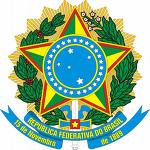 MINISTÉRIO DA EDUCAÇÃOINSTITUTO FEDERAL DO ESPÍRITO SANTOCAMPUS GUARAPARIAlameda Francisco Vieira Simões, 720 – Aeroporto – 29216-795 – Guarapari – ES27 3261-9900COORDENADORIA GERAL DE EXTENSÃO (CGEX)TERMO DE REALIZAÇÃO E AVALIAÇÃO DE ESTÁGIOÀ Coordenadoria Geral de Extensão (CGEX), A Unidade Concedente de Estágio identificada no campo 01 da tabela abaixo declara que o Aluno do Instituto Federal do Espírito Santo - Campus Guarapari, identificado no campo 02 da mesma tabela, foi estagiário na mesma, conforme condições estabelecidas e ratificadas no Termo de Compromisso de Estágio e Plano de Estágio, observando as situações apresentadas nos campos 03, 04 e 05 da tabela abaixo:Guarapari/ES, ___de ________________ de ________.Assinatura do Estagiário                                                      Assinatura e Carimbo do Supervisor de Estágio01 – Identificação da Unidade Concedente01 – Identificação da Unidade Concedente01 – Identificação da Unidade Concedente01 – Identificação da Unidade Concedente01 – Identificação da Unidade Concedente01 – Identificação da Unidade Concedente01 – Identificação da Unidade Concedente01 – Identificação da Unidade Concedente01 – Identificação da Unidade Concedente01 – Identificação da Unidade Concedente01 – Identificação da Unidade Concedente01 – Identificação da Unidade Concedente01 – Identificação da Unidade ConcedenteRazão SocialCNPJResponsável Legal02 – Identificação do Estagiário02 – Identificação do Estagiário02 – Identificação do Estagiário02 – Identificação do Estagiário02 – Identificação do Estagiário02 – Identificação do Estagiário02 – Identificação do Estagiário02 – Identificação do Estagiário02 – Identificação do Estagiário02 – Identificação do Estagiário02 – Identificação do Estagiário02 – Identificação do Estagiário02 – Identificação do EstagiárioCursoCursoCursoMatrícula:Matrícula:Matrícula:Nome do Aluno (a)Nome do Aluno (a)Nome do Aluno (a)03 – Condições do Estágio03 – Condições do Estágio03 – Condições do Estágio03 – Condições do Estágio03 – Condições do Estágio03 – Condições do Estágio03 – Condições do Estágio03 – Condições do Estágio03 – Condições do Estágio03 – Condições do Estágio03 – Condições do Estágio03 – Condições do Estágio03 – Condições do EstágioTipo de EstágioTipo de Estágio(   ) Obrigatório     (   ) Não Obrigatório(   ) Obrigatório     (   ) Não Obrigatório(   ) Obrigatório     (   ) Não Obrigatório(   ) Obrigatório     (   ) Não Obrigatório(   ) Obrigatório     (   ) Não Obrigatório(   ) Obrigatório     (   ) Não Obrigatório(   ) Obrigatório     (   ) Não Obrigatório(   ) Obrigatório     (   ) Não Obrigatório(   ) Obrigatório     (   ) Não Obrigatório(   ) Obrigatório     (   ) Não Obrigatório(   ) Obrigatório     (   ) Não ObrigatórioData de InícioData de InícioPrevisão de TérminoData do TérminoData do TérminoHorário de EstágioHorário de EstágioCarga horária SemanalCarga horária total realizadaCarga horária total realizadaCarga horária total realizadaSupervisor de EstágioSupervisor de EstágioProfessor Orientador de EstágioProfessor Orientador de Estágio04 – Avaliação do estágio04 – Avaliação do estágio04 – Avaliação do estágio04 – Avaliação do estágio04 – Avaliação do estágio04 – Avaliação do estágio04 – Avaliação do estágio04 – Avaliação do estágio04 – Avaliação do estágio04 – Avaliação do estágio04 – Avaliação do estágio04 – Avaliação do estágio04 – Avaliação do estágioO desempenho do Estagiário ao longo do Estágio foi considerado:(   ) Ótimo(   ) Bom(   ) Regular(   ) InsuficienteO desempenho do Estagiário ao longo do Estágio foi considerado:(   ) Ótimo(   ) Bom(   ) Regular(   ) InsuficienteO desempenho do Estagiário ao longo do Estágio foi considerado:(   ) Ótimo(   ) Bom(   ) Regular(   ) InsuficienteO desempenho do Estagiário ao longo do Estágio foi considerado:(   ) Ótimo(   ) Bom(   ) Regular(   ) InsuficienteContrataria outros estagiários do Ifes Campus Guarapari(   ) Sim(   ) NãoContrataria outros estagiários do Ifes Campus Guarapari(   ) Sim(   ) NãoContrataria outros estagiários do Ifes Campus Guarapari(   ) Sim(   ) NãoO estágio foi encerrado por:(   ) Interesse na Unidade Concedente(   ) Interesse do Estagiário(   ) Conclusão do estágio(   ) Contratação em regime CLT(   ) Não cumprimento do convencionado no TCE(   ) Outro: ____________________________________________________________________________________________________________O estágio foi encerrado por:(   ) Interesse na Unidade Concedente(   ) Interesse do Estagiário(   ) Conclusão do estágio(   ) Contratação em regime CLT(   ) Não cumprimento do convencionado no TCE(   ) Outro: ____________________________________________________________________________________________________________O estágio foi encerrado por:(   ) Interesse na Unidade Concedente(   ) Interesse do Estagiário(   ) Conclusão do estágio(   ) Contratação em regime CLT(   ) Não cumprimento do convencionado no TCE(   ) Outro: ____________________________________________________________________________________________________________O estágio foi encerrado por:(   ) Interesse na Unidade Concedente(   ) Interesse do Estagiário(   ) Conclusão do estágio(   ) Contratação em regime CLT(   ) Não cumprimento do convencionado no TCE(   ) Outro: ____________________________________________________________________________________________________________O estágio foi encerrado por:(   ) Interesse na Unidade Concedente(   ) Interesse do Estagiário(   ) Conclusão do estágio(   ) Contratação em regime CLT(   ) Não cumprimento do convencionado no TCE(   ) Outro: ____________________________________________________________________________________________________________O estágio foi encerrado por:(   ) Interesse na Unidade Concedente(   ) Interesse do Estagiário(   ) Conclusão do estágio(   ) Contratação em regime CLT(   ) Não cumprimento do convencionado no TCE(   ) Outro: ____________________________________________________________________________________________________________05 – Observações e Sugestões ao estagiário e/ou Ifes05 – Observações e Sugestões ao estagiário e/ou Ifes05 – Observações e Sugestões ao estagiário e/ou Ifes05 – Observações e Sugestões ao estagiário e/ou Ifes05 – Observações e Sugestões ao estagiário e/ou Ifes05 – Observações e Sugestões ao estagiário e/ou Ifes05 – Observações e Sugestões ao estagiário e/ou Ifes05 – Observações e Sugestões ao estagiário e/ou Ifes05 – Observações e Sugestões ao estagiário e/ou Ifes05 – Observações e Sugestões ao estagiário e/ou Ifes05 – Observações e Sugestões ao estagiário e/ou Ifes05 – Observações e Sugestões ao estagiário e/ou Ifes05 – Observações e Sugestões ao estagiário e/ou Ifes